Regulamin Szkolnego Konkursu Plastycznegopod hasłem:Bombka choinkowa z logo SKO.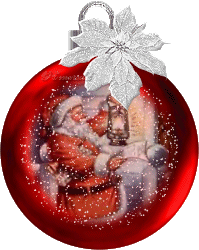 Zapraszamy wszystkich SKO-wiczów i innych chętnych uczniów do udziału w naszym konkursie.Organizator:Szkolna Kasa Oszczędności działająca przy PSP im. Kornela Makuszyńskiego w Natolinie, PKO Bank Polski O/II w Radomiu ul. TrauguttaCel konkursu:- rozwijanie u dzieci aktywności twórczej, wyobraźni i kreatywności;- kultywowanie tradycji świątecznych;- rozwijanie umiejętności plastycznych;- umożliwienie osiągnięcia sukcesu;- promocja oszczędzania i przedsiębiorczości oraz Banku PKO BP.Uczestnicy konkursu:Uczniowie klas 0-VI.Zasady konkursu:Konkurs odbędzie się w dwóch kategoriach wiekowych:I kategoria – uczniowie klas O – II.II kategoria – uczniowie klas III – VIZadaniem uczniów jest wykonanie bombki choinkowej w formie płaskiej, wielkości max. A5.Praca może być wykonana dowolną techniką plastyczną /bez użycia materiałów sypkich/ i musi zawierać logo SKO, PKO lub jedną z maskotek SKO / żyrafka Lokatka lub pancernik Hatetepes/.Warunki uczestnictwa:- praca powinna być wykonana samodzielnie przez uczestnika konkursu;- każda praca powinna posiadać na odwrocie metryczkę: imię, nazwisko uczestnika, klasę.Termin składania prac:- prace należy składać u wychowawców, lub opiekunów SKO do         20 grudnia 2022r.;- rozstrzygnięcie konkursu odbędzie się po przerwie świątecznej, w styczniu 2023r.Podsumowanie:- prace oceniać będzie Komisja Konkursowa powołana przez organizatora;- Komisja wyłoni trzech laureatów/ I, II, III miejsce/ w każdej kategorii wiekowej;- autorzy nagrodzonych prac otrzymają pamiątkowe dyplomy oraz cenne nagrody;- lista nagrodzonych uczestników konkursu zostaną opublikowane na stronie szkoły i na blogu SKO – Natolinhttps://www.szkolneblogi.pl/blogi/psp-natolin/oraz umieszczone w galerii prac na korytarzu szkolnym.Serdecznie zachęcamy do udziału w konkursie:Opiekunki SKOAgnieszka Chrzanowska, Justyna Fliszkiewicz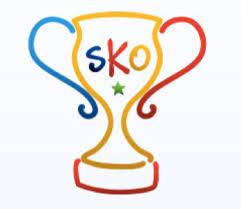 